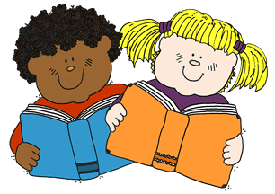 Dear KR Families,We have been working hard on our reading and writing all year. We have been learning and using many high frequency, or sight word, words you know by sight, rather than phonetically. I tell the students that “tricky Mr. English” made some words that we can’t always sound out, so we just have to put them into our “computers”! This list is a combination of words that are Dwight Kindergarten High Frequency words, along with words that KR uses a lot.Attached you will find two sets of our sight words. Reviewing them frequently with your child will help him/her put them in their “computer”. Please try to make it fun.Some examples:Pick a few words and see if you can find them in a story you are reading to him/her.Cut them up and play Memory.Cut the words out of magazines and newspapers.Try to write sentences using the words.Have fun!Kathy